LISTE N°2 EQUIPEMENTS MEDICAUX N0ITEMS (Forme, spécifications)QUANTITE01Table d’opération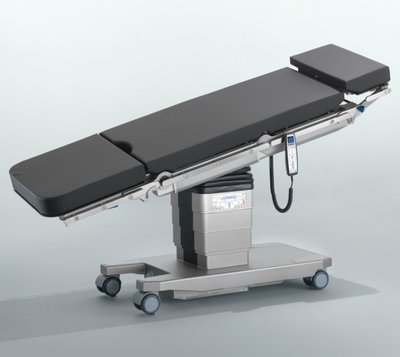 Ugap :Table d'opération TruSystem 7000 Eco102Appareil d’anesthésie103Aspirateur à 2 bocaux104Aspirateur des mucosités305Table de réanimation néonatale106Escabot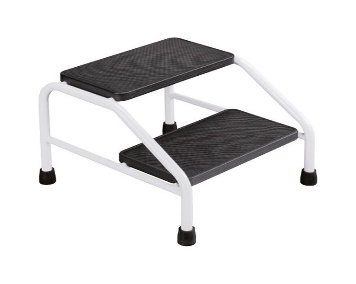 107Lampe scialytique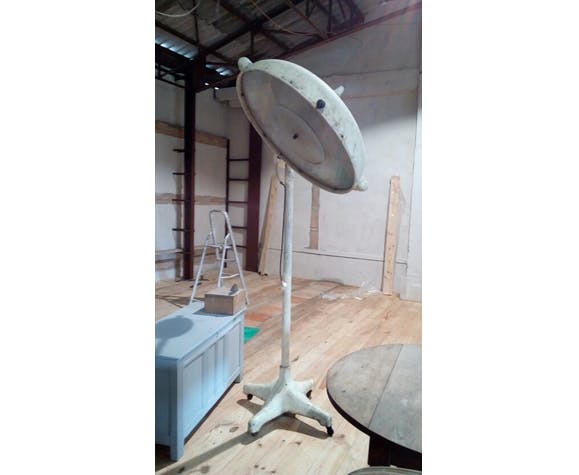 Lampe scialytique de bloc opératoire | Selency108Boîtes de césarienne209Table de Mayo110Table pour instrument111Lits pour le post-opératoire312Paravents6 13Seau en inox114Bassin en inox215Porte-seau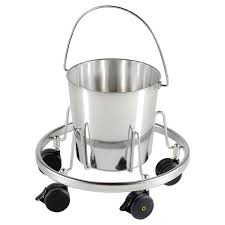 116Moniteur multiparamétrique117Poupinel (stérilisateur) 318Grands tambours pour stérilisation des blouses et des champs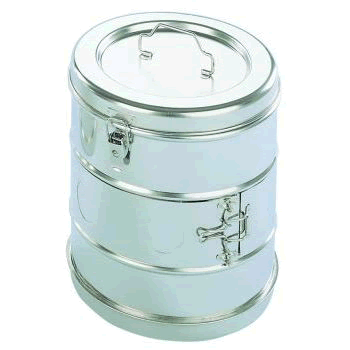 Tambour de stérilisation 125 x 125 mm219Petits tambours pour stérilisation des compresses et accessoires.3